RAF Football Association - E-BulletinRAF FA – Referees Promoted by the FA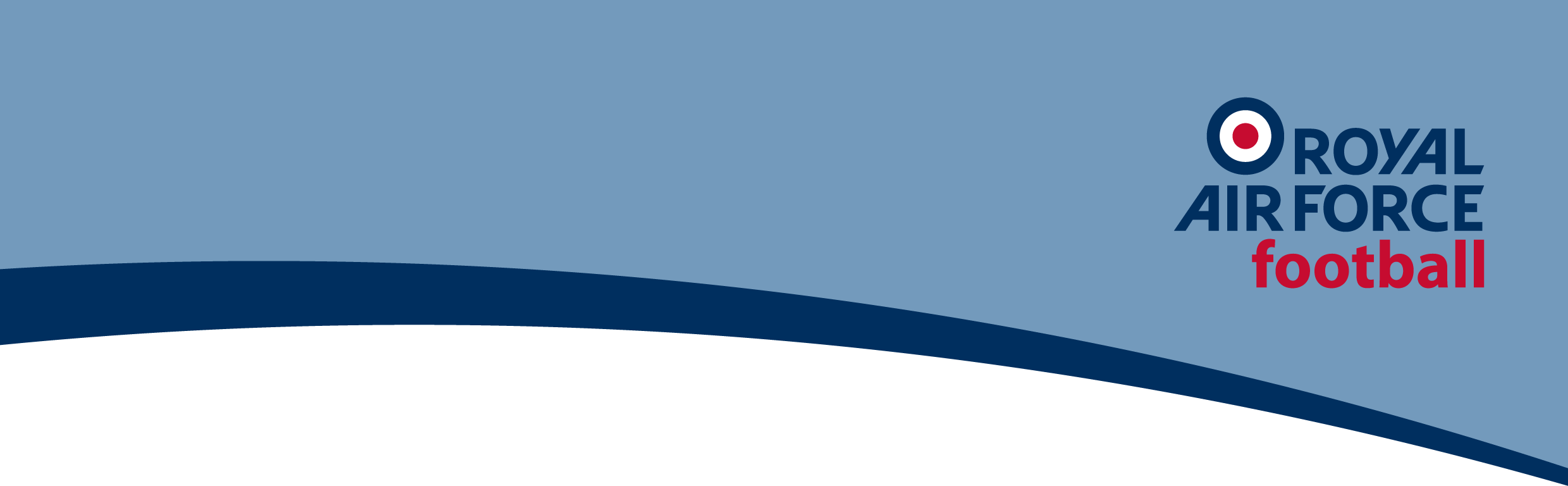 From L4 - L3  - FA list of L3 Referees (Contributory League)Flt Lt Martyn Mitchell, RAF High WycombeFrom L5 Senior County Referee - L4 FA list of level 4 refereesFA list of level 4 referees (Supply League)Fg Off Jack Deschoolmester, RAF High WycombeCpl Albie Jeffery, RAF CranwellThese promotions are a reflection of the hard work, commitment and high level of on field performances shown during the last 12 months. To reach L4 the referees have had a number of assessments, as well as successful completion of a fitness test and law of the games examination in order to be nominated to the FA. 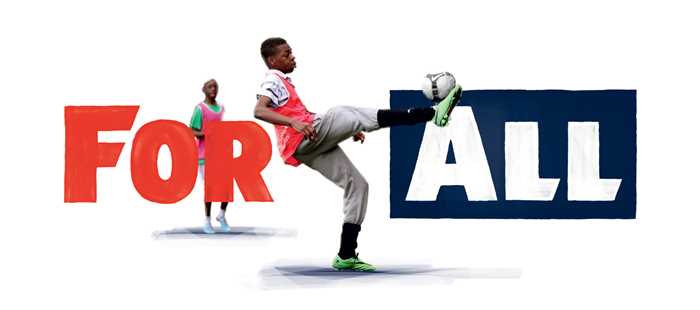 RAF FOOTBALL ASSOCIATION SPONSORS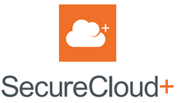 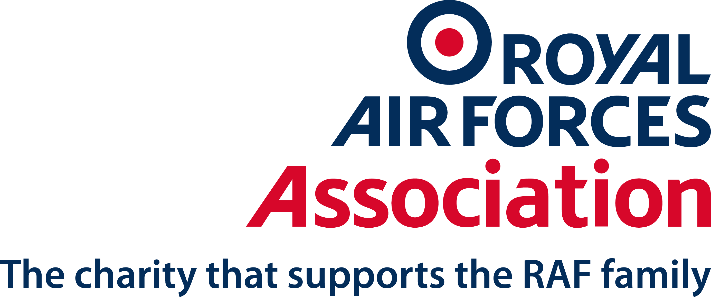 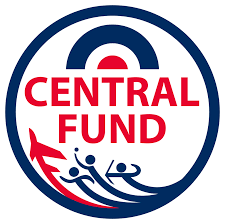 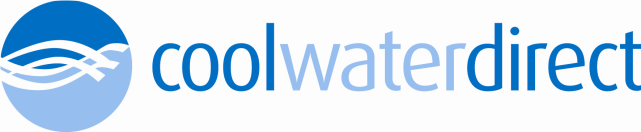 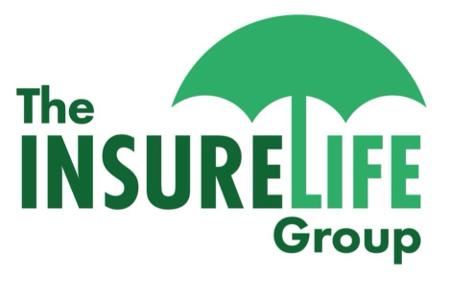 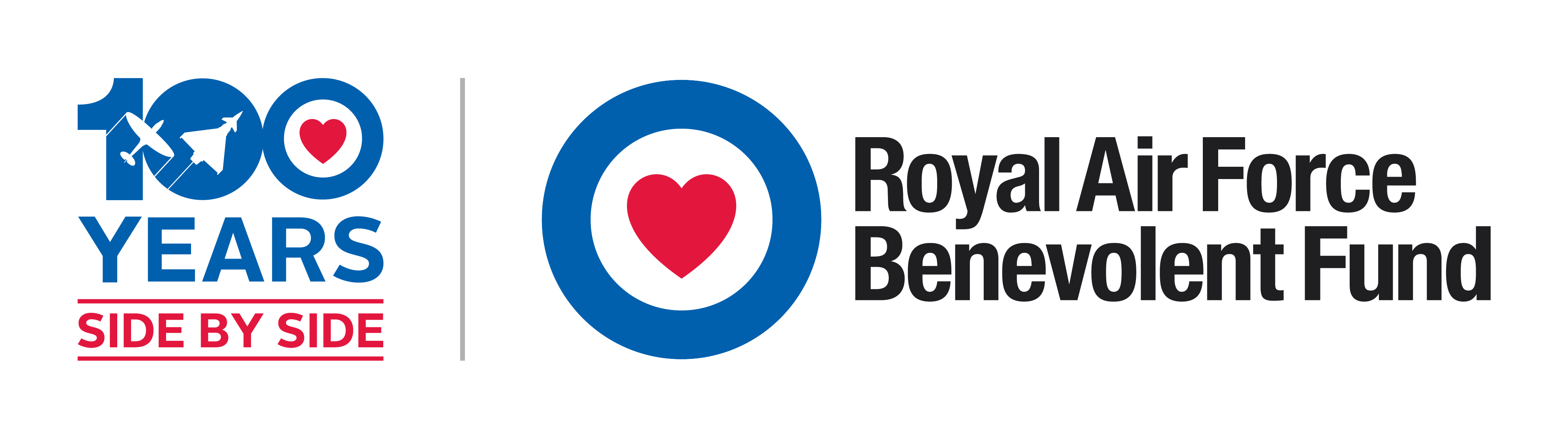 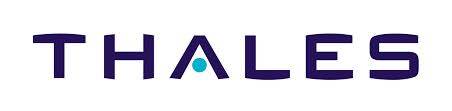 